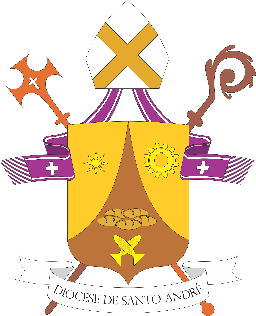 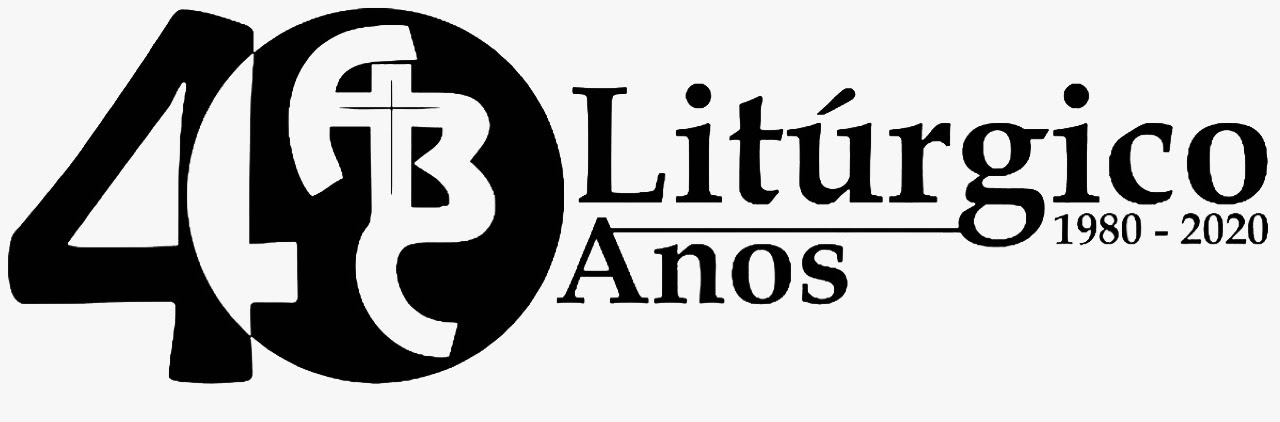 [Subsídio para rezar em casa – N. 24 – 23/08/2020]MÊS VOCACIONAL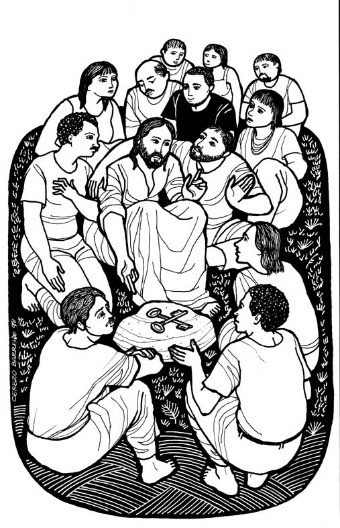 Vocação para os ministérios e serviços na comunidade21º DOMINGO DO TEMPO COMUMCANTO DE ABERTURAEis-me aqui, Senhor! / Eis-me aqui, Senhor!   //:Pra fazer tua vontade, / pra viver no teu amor.:// Eis-me aqui, Senhor.1. O Senhor é o Pastor que me conduz, / por caminho nunca visto me enviou. / Sou chamado a ser fermento, sal e luz / e, por isso, respondi: Aqui estou!2. Ele pôs em minha boca uma canção, / me ungiu como profeta e trovador / da história e da vida do meu povo / e, por isso, respondi: Aqui estou!A. Em nome do Pai e do Filho e do Espírito Santo. T. AmémA. Que Deus nosso Pai, fonte do amor e da misericórdia, esteja no meio de nós!
T. Bendito seja Deus que nos reuniu no amor de Cristo.A. Celebremos com alegria esta liturgia, agradecendo a Deus pelos dons e carismas que concede a cada um de nós. Peçamos  a graça de sermos fiéis, comprometidos em servir com amor,  humildade e coragem para enfrentar os desafios dos dias atuais.ATO DE CONTRIÇÃOA. Reconheçamos a necessidade que temos da misericórdia divina:A. Tende compaixão de nós, Senhor.T. Porque somos pecadores.A. Manifestai, Senhor, a vossa misericórdia.T. E dai-nos a vossa salvação.HINO DE LOUVORT. Glória a Deus nas alturas, e paz na terra aos homens por Ele amados. Senhor Deus, rei dos céus, Deus Pai todo-poderoso, nós vos louvamos, nós vos bendizemos, nós vos adoramos, nós vos glorificamos, nós vos damos graças por vossa imensa glória. Senhor Jesus Cristo, Filho Unigênito, Senhor Deus, Cordeiro de Deus, Filho de Deus Pai, vós, que tirais o pecado do mundo, tende piedade de nós. Vós, que tirais o pecado do mundo, acolhei a nossa súplica. Vós, que estais à direita do Pai, tende piedade de nós. Só vós sois o Santo; só vós, o Senhor; só vós, o Altíssimo, Jesus Cristo, com o Espírito Santo, na glória de Deus Pai. Amém.DEUS NOS FALAA. “E vós, quem dizeis que eu sou?” É na intimidade com Deus, através da oração e da escuta atenta de sua Palavra e de seus ensinamentos, que podemos reconhecer verdadeiramente o Messias. Ouçamos!PRIMEIRA LEITURA (Is 22, 19-23)Leitura da Profecia de Isaías.Assim diz o Senhor a Sobna, o administrador do palácio: “Eu vou te destituir do posto que ocupas e demitir-te do teu cargo. Acontecerá que neste dia chamarei meu servo Eliacim, filho de Helcias, e o vestirei com a tua túnica e colocarei nele a tua faixa, porei em suas mãos a tua autoridade; ele será pai para os habitantes de Jerusalém e para a casa de Judá. Eu o farei levar aos ombros a chave da casa de Davi; ele abrirá e ninguém poderá fechar; ele fechará e ninguém poderá abrir.  Hei de fixá-lo como estaca em lugar seguro e aí ele terá o trono da glória na casa de seu pai”.Palavra do Senhor.T. Graças a Deus.SALMO RESPONSORIAL [Sl 137 (138)]Ó Senhor, vossa bondade é para sempre!  Completai em mim a obra começada!- Ó Senhor, de coração eu vos dou graça, / porque ouvistes as palavras dos meus lábios! / Perante os anjos vou cantar-vos / e ante o vosso templo vou prostrar-me.- Eu agradeço vosso amor, vossa verdade, / porque fizestes muito mais que prometestes; / naquele dia em que gritei, vós me escutastes / e aumentastes o vigor da minha alma.- Altíssimo é o Senhor, mas olha os pobres / e de longe reconhece os orgulhosos. / Ó Senhor, vossa bondade é para sempre! / Eu vos peço: não deixeis inacabada / esta obra que fizeram vossas mãos!SEGUNDA LEITURA (Rm 11,33-36)Leitura da Carta de São Paulo aos Romanos.Ó profundidade da riqueza, da sabedoria e da ciência de Deus! Como são inescrutáveis os seus juízos e impenetráveis os seus caminhos! De fato, quem conheceu o pensamento do Senhor? Ou quem foi seu conselheiro? Ou quem se antecipou em dar-lhe alguma coisa, de maneira a ter direito a uma retribuição? Na verdade, tudo é dele, por ele e para ele. A ele a glória para sempre. Amém!Palavra do Senhor.T. Graças a Deus.ACLAMAÇÃO AO EVANGELHOAleluia, aleluia, aleluia.Tu és Pedro e sobre esta pedra / edificarei minha Igreja; / e os poderes do reino das trevas / jamais poderão contra ela!EVANGELHO (Mt 16,13-20)Naquele tempo, Jesus foi à região de Cesareia de Filipe e aí perguntou aos seus discípulos: “Quem dizem os homens ser o Filho do Homem?” Eles responderam: “Alguns dizem que é João Batista; outros, que é Elias; outros, ainda, que é Jeremias ou algum dos profetas”. Então Jesus lhes perguntou: “E vós, quem dizeis que eu sou?” Simão Pedro respondeu: “Tu és o Messias, o filho do Deus vivo”. Respondendo, Jesus lhe disse: “Feliz és tu, Simão, filho de Jonas, porque não foi um ser humano que te revelou isso, mas o meu Pai que está no céu. Por isso, eu te digo que tu és Pedro e sobre esta pedra construirei a minha Igreja e o poder do inferno nunca poderá vencê-la. Eu te darei as chaves do Reino dos Céus: tudo o que tu ligares na terra será ligado nos céus; tudo o que tu desligares na terra será desligado nos céus”. Jesus, então, ordenou aos discípulos que não dissessem a ninguém que ele era o Messias.Palavra da Salvação.T. Glória a vós, Senhor.REFLEXÃO (Sugerimos que se faça uma reflexão acerca da Palavra)PROFISSÃO DE FÉT. Creio em Deus Pai Todo-Poderoso, criador do céu e da Terra, e em Jesus Cristo, seu único Filho, nosso Senhor; que foi concebido pelo poder do Espírito Santo, nasceu da Virgem Maria, padeceu sob Pôncio Pilatos, foi crucificado, morto e sepultado, desceu à mansão dos mortos, ressuscitou ao terceiro dia, subiu aos céus, está sentado à direita de Deus Pai Todo-Poderoso, donde há de vir a julgar os vivos e os mortos. Creio no Espírito Santo, na Santa Igreja Católica, na comunhão dos Santos, na remissão dos Pecados, na ressurreição da carne, na vida eterna. Amém.PRECES DOS IRMÃOSA. Dirijamos ao Pai das misericórdias nossas preces:L. Senhor, Pai de amor e de bondade, olhai por vossa Igreja, pelo papa Francisco, por nosso bispo Dom Pedro e por todo o clero, para que vivam a fraternidade e a paz e sejam construtores do vosso Reino. Nós vos pedimos:T. Senhor, escutai a nossa prece.L. Senhor, Pai misericordioso, abençoai as nossas famílias, para que sejam, de fato, a  igreja doméstica, dando exemplo de amor e fidelidade. Nós vos pedimos:T. Senhor, escutai a nossa prece.L. Senhor, Pai zeloso e compassivo, dai força e coragem a todos os agentes de pastorais, para que, através de seu ministério e serviço, sejam denunciadores das injustiças e anunciadores do Evangelho. Nós vos pedimos:T. Senhor, escutai a nossa prece.A. Somos todos vocacionados do Pai. Estamos vivendo o Ano Vocacional Diocesano e cabe a nós a responsabilidade de exercer a nossa vocação com dignidade e respeito, bem como pedir ao Pai que suscite mais vocações para a messe. Por isso, as nossas orações devem ser incessantes, persistentes, pois Jesus diz que a quem pede será dado; a quem bate, será aberto. Peçamos com confiança:T. Jesus, / Mestre Divino, / que chamastes os apóstolos a vos seguirem, / continuai a passar pelos nossos caminhos, / pelas nossas famílias, / pelas nossas escolas, / e continuai a repetir o convite / a muitos dos nossos jovens. / Dai coragem às pessoas convidadas. / Dai força para que vos sejam fiéis / na missão de apóstolos leigos, / sacerdotes, / diáconos, / religiosos e religiosas, / para o bem do Povo de Deus / e de toda a humanidade. Amém!MOMENTO DE AÇÃO DE GRAÇASSugerimos neste momento que o animador motive os outros participantes a renderem graças a Deus. Por exemplo: “Pelo que queremos agradecer a Deus hoje?”ATO DE COMUNHÃO ESPIRITUAL A. Façamos agora nossa Comunhão Espiritual. Santo Afonso Maria de Ligório explica-nos o que é isto: “Consiste no desejo de receber a Jesus Sacramentado e em dar-lhe um amoroso abraço, como se já o tivéssemos recebido”. Em um momento de silêncio pensemos na Eucaristia. Meditemos em cada frase que diremos a seguir...T. Vinde, Jesus adorável, vinde ao meu pobre coração; (Pausa) / Vinde saciar meu desejo; (Pausa) / Vinde meu adorado Jesus, vinde ó dulcíssimo Jesus! (Pausa) / Creio que estais presente na Eucaristia! (Pausa) / Vos amo sobre todas as coisas; (Pausa) / Desejo receber-vos em minha vida; (Pausa) / Vinde espiritualmente a meu coração, permanecei em mim e faça que nunca vos abandone.(Momento de silêncio)ORAÇÃO A NOSSA SENHORAT. À vossa proteção recorremos, Santa Mãe de Deus. Não desprezeis as nossas súplicas em nossas necessidades, mas livrai-nos sempre de todos os perigos, ó Virgem gloriosa e bendita!Ave Maria...Permaneçamos unidos a Jesus.